Tähestik.4.c					nimi: Ühenda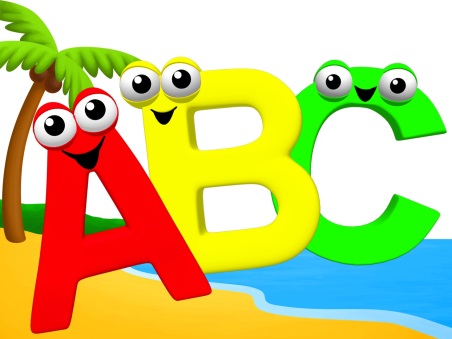 Täht					гласныйHäälik					согласныйTähestik				буква Täishäälik				алфавитKaashäälik				звук 2. Kirjuta tähed õigesse kasti.A,B,D,E,F,G,H,I,J,K,L,M,O,P,R,S,T,U,V,Õ,Ä,Ö,ÜVärvi sõna roheliseks, kui see algab täishäälikuga. Kui sõna algab kaashäälikuga, siis värvi oranžiks.Näiteks: laud	elevant Klass		pinal		garderoob		aula		söökla	õpetajaUks		kool		esimene		ajalugu	joonlaudtäishäälikudkaashäälikud